Rabbits Class- Home Learning 9.12.20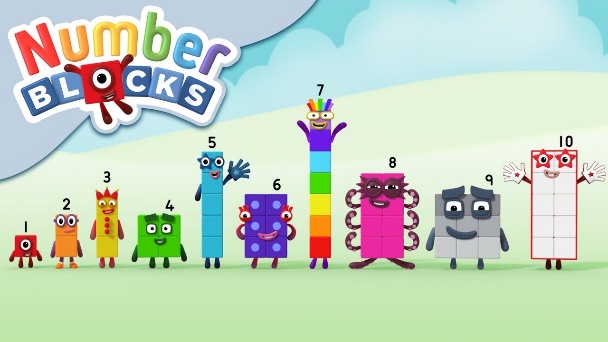 Have you got any baubles on your Christmas tree?Can you draw or paint a picture of your tree and add some decorations? You could finger paint it like the one below.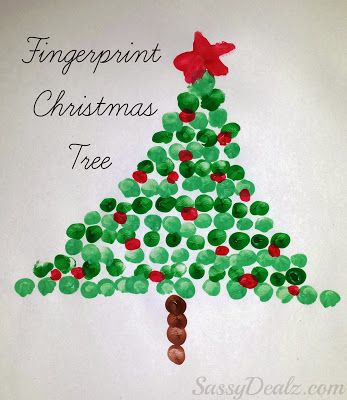 RWI: Can you complete one of the sheets attached using ‘’Fred Talk’ and finding the letters?